Name: _________________________________________________     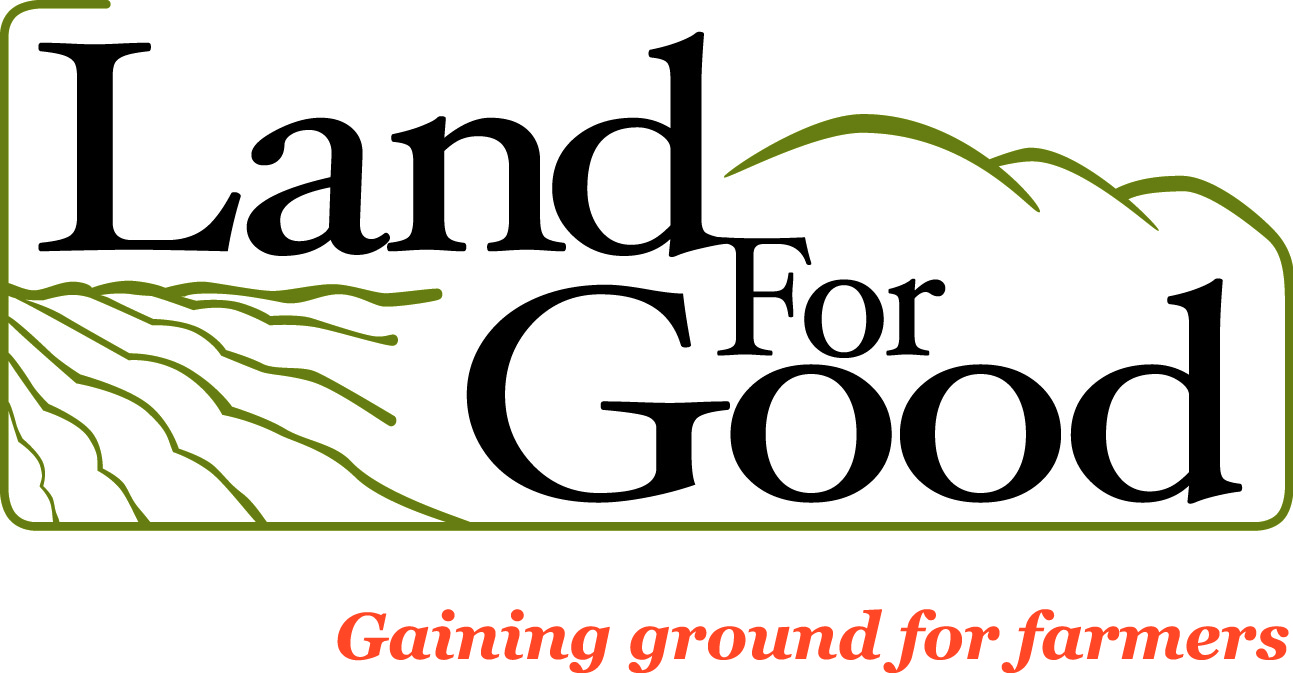 Email:  _________________________________________________ Organization/Farm: ___________________________  State: _____Which of the following categories best describe you? (circle all that apply)Aspiring farmer (not yet farming)Farmer … How many years of experience? (circle one)    1 – 3 years     4 – 10 years    11+ yearsTransitioning farmer (in process of transferring farm)Non-farming landownerCommunity memberService provider to farmers or landowners. Describe: _______________________________Other:  _____________________________________________________________________  If you attended for farm transition information, which of the following apply to you?  (circle all that apply)Non-farming member of a farm familyFarmer without an identified successorNext generation farmer on my family farmFarmer thinking about succession plansOther: ________________________________________________________________If you are a non-farming landowner, did you attend because you … ?  (circle all that apply)have farmland to leasehave farmland to sellare exploring options for your land Other: _____________________________________________________________________Please rate how well this workshop helped you to: …     (circle one number for each)	How would you rate this workshop overall?  (circle one)If you are a service provider, please rate how well this workshop helped you to …
 (circle one number for each)	Would you recommend this workshop to others?  (circle one)  YES  /   NOWhat suggestions do you have to improve this workshop?
Please describe one or two steps you plan to take as a result of attending this workshop.

For more information or to connect with a field agent, please go to www.landforgood.org.Training Date: Presenter(s):	Workshop Title:	                                Workshop Location:  We value your feedback.  Please take a minute to evaluate this workshop.  THANK YOU!LOWHIGHN/Abetter understand the issues involved?1234n/alearn about new ideas and resources?1234n/aidentify some next steps?1234n/afeel better prepared to take next steps/ use the information?1234n/aPoorPoor  Excellent  Excellent  Excellent12345LOWHIGHN/Amake more informed recommendations and referrals?1234n/afeel better prepared to assist and support farmers? 1234n/a